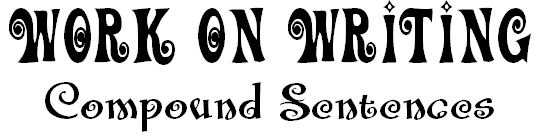 Make a compound sentence by putting 2 ideas together with a joining word.  Make sure it makes sense!and          but          if          when          then          because          so          yet          unless          for          after          untilSuperman is great  but   my friend thinks Batman is better.Superman is great  but   my friend thinks Batman is better.We had take-aways for teawe went for an icecream.We went to the beachthe weather was really warm.I read the bookI drew a picture.My dog’s name is Smileymy cat’s name is Purry.Mum had a restDad made lunch.My sister opened her presentswe ate the birthday cake.The farm was a long way from homewe got there before it got dark.My Dad was sickwe did all his jobs.I have 26 classmatesI have 2 teachers.We had a bushdancethe weather was perfect.